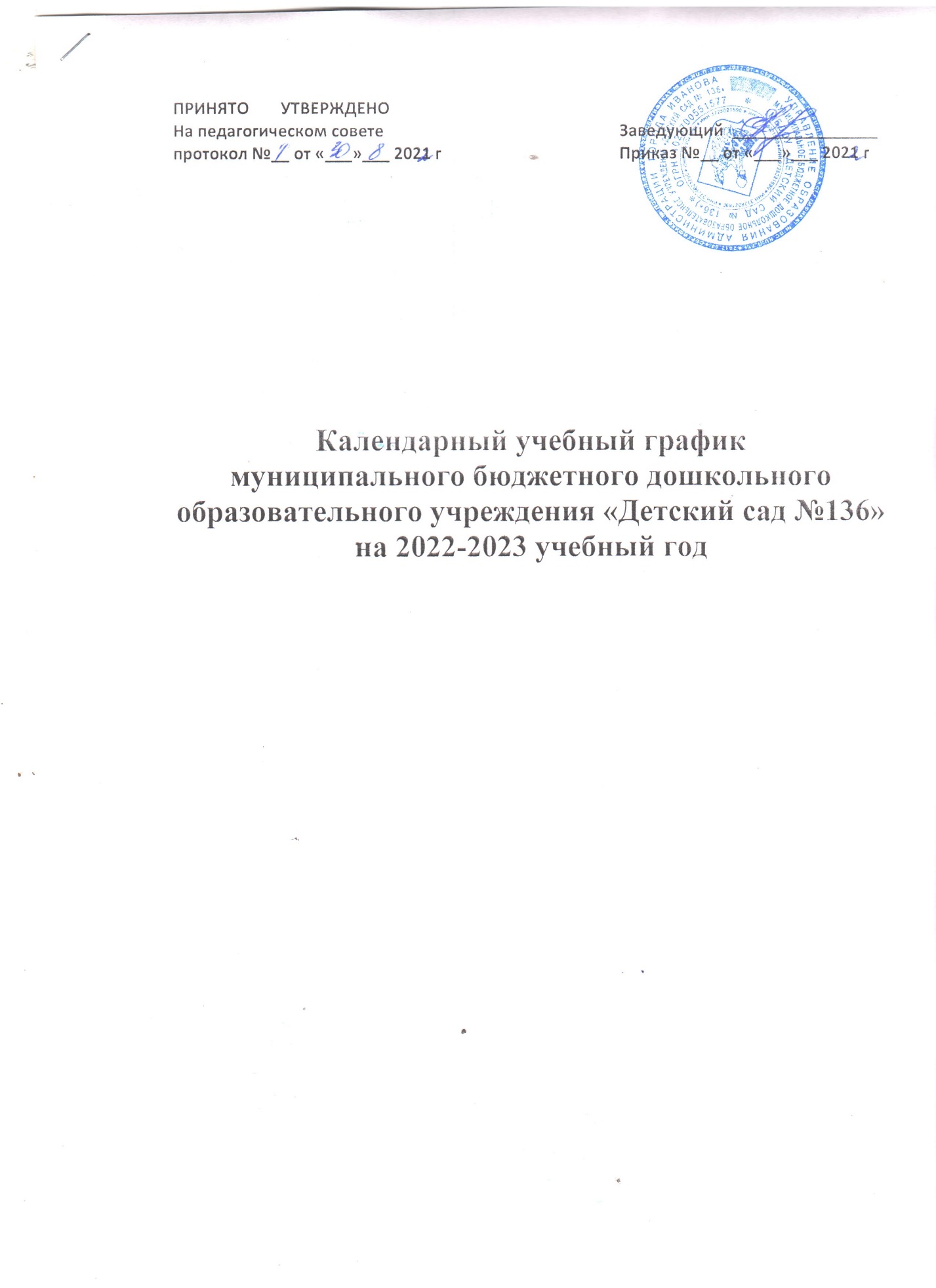 Пояснительная запискаКалендарный   учебный график является локальным нормативным документом, регламентирующим общие требования к организации образовательного процесса в 2022-2023 учебном году в муниципальном бюджетном дошкольном образовательном учреждении «Детский сад №136» 	Календарный учебный график разработан в соответствии со следующими нормативными документами:Федеральным законом «Об образовании в Российской Федерации» от 29.12.2012 г. №273 (статья 2, пункт 9);СанПиН 2.4.1.3049-13 «Санитарно-эпидемиологические требования к устройству, содержанию и организации режима работы в дошкольных организациях»; Федеральным государственным образовательным стандартом дошкольного образования (Утвержден приказом Министерства образования и науки Российской Федерации от 17 октября 2013 г. N 1155);  Уставом МБДОУ.  Календарный  учебный график учитывает в полном объеме возрастные психофизические особенности воспитанников и отвечает требованиям охраны их жизни и здоровья. Содержание календарного  учебного графика включает в себя следующие сведения:- режим работы ДОУ;- продолжительность учебного года;- количество недель в учебном году;- сроки проведения каникул, их начало и окончание;- сроки проведения мониторинга;- перечень проводимых праздников для воспитанников;- мероприятия, проводимые в летний оздоровительный период.	Календарный учебный график учитывает в полном объеме возрастные психофизические особенности воспитанников и отвечает требованиям охраны их жизни и здоровья.Режим работы ДОУ: 12 часов (с 7.00 – 19.00),  рабочая неделя состоит из 5 дней, суббота и воскресенье – выходные дни. Согласно статье 112 Трудового Кодекса Российской Федерации в  календарном учебном графике учтены нерабочие (выходные и праздничные) дни.Продолжительность учебного года составляет 36 недель (1 и 2 полугодия) без учета каникулярного времени.В соответствии с ФГОС ДО  целевые ориентиры не подлежат непосредственной оценке, в том числе в виде педагогической диагностики (мониторинга), и не являются основанием для их формального сравнения с реальными достижениями детей. Однако педагоги в ходе своей работы  выстраивают индивидуальную траекторию развития каждого ребенка. Для оценки индивидуального развития   проводится педагогическая диагностика (оценка индивидуального развития дошкольников, связанная с оценкой эффективности педагогических действий и лежащая в основе его дальнейшего планирования) в начале и конце учебного года. Педагогический мониторинг проводится в ходе наблюдений за активностью детей в спонтанной и специально организованной деятельности, бесед, индивидуальной работы с детьми.Праздники для воспитанников в течение учебного года планируются в соответствии с Годовым планом работы ДОУ на учебный год.Организация каникулярного отдыха в детском саду имеет свою специфику и определяется задачами воспитания в дошкольном учреждении. Для эффективного физиологического и психологического развития детей планирование каникулярного отдыха тщательно продумывается.Воспитательно-образовательная работа в летний оздоровительный период планируется в соответствии с Планом работы на летний период,   а также с учетом климатических условий. Календарный учебный график обсуждается и принимается педагогическим советом, утверждается приказом заведующего  ДОУ до начала учебного года. Все изменения, вносимые в годовой  учебный график, утверждаются приказом заведующего образовательного учреждения и доводятся до всех участников образовательного процесса.Муниципальное бюджетное дошкольное образовательное учреждение детский сад  «Журавлик» Зерноградского района в установленном законодательством Российской Федерации порядке несет ответственность за реализацию не в полном объеме образовательных программ в соответствии с календарным учебным графиком.Организация образовательного процесса5. Утренники, вечера развлечений1. Режим работы учреждения1. Режим работы учреждения1. Режим работы учреждения1. Режим работы учреждения1. Режим работы учреждения1. Режим работы учреждения Продолжительность учебной недели Продолжительность учебной недели Продолжительность учебной недели5 дней (с понедельника по пятницу)5 дней (с понедельника по пятницу)5 дней (с понедельника по пятницу) Время работы возрастных групп Время работы возрастных групп Время работы возрастных групп12 часов в день (с 7.00 до 19.00 часов)12 часов в день (с 7.00 до 19.00 часов)12 часов в день (с 7.00 до 19.00 часов) Нерабочие дни Нерабочие дни Нерабочие дниСуббота, воскресенье и праздничные дниСуббота, воскресенье и праздничные дниСуббота, воскресенье и праздничные дни2. Продолжительность учебного года2. Продолжительность учебного года2. Продолжительность учебного года2. Продолжительность учебного года2. Продолжительность учебного года2. Продолжительность учебного года Учебный годс 01.09.2022 г. по 31.05.2023 г.с 01.09.2022 г. по 31.05.2023 г.с 01.09.2022 г. по 31.05.2023 г.36 недель36 недель I полугодиес 02.09.2019 г. по 30.12.2022 г.с 02.09.2019 г. по 30.12.2022 г.с 02.09.2019 г. по 30.12.2022 г.17 недель17 недель II полугодиес 09.01.2023г. по 31.05.2023 г.с 09.01.2023г. по 31.05.2023 г.с 09.01.2023г. по 31.05.2023 г.19 недель19 недель3. Мероприятия, проводимые в рамках образовательного процесса3. Мероприятия, проводимые в рамках образовательного процесса3. Мероприятия, проводимые в рамках образовательного процесса3. Мероприятия, проводимые в рамках образовательного процесса3. Мероприятия, проводимые в рамках образовательного процесса3. Мероприятия, проводимые в рамках образовательного процесса3.1 Мониторинг достижения детьми планируемых результатов освоения основной общеобразовательной программы дошкольного образования:3.1 Мониторинг достижения детьми планируемых результатов освоения основной общеобразовательной программы дошкольного образования:3.1 Мониторинг достижения детьми планируемых результатов освоения основной общеобразовательной программы дошкольного образования:3.1 Мониторинг достижения детьми планируемых результатов освоения основной общеобразовательной программы дошкольного образования:3.1 Мониторинг достижения детьми планируемых результатов освоения основной общеобразовательной программы дошкольного образования:3.1 Мониторинг достижения детьми планируемых результатов освоения основной общеобразовательной программы дошкольного образования:НаименованиеСрокиСрокиСрокиКоличество днейКоличество дней Педагогическая диагностика, первичный мониторингс 01.09.2022 по 15.09.2022с 01.09.2022 по 15.09.2022с 01.09.2022 по 15.09.20222 недели2 неделиИтоговый мониторингс 12.05.2023  по 25.05.2023с 12.05.2023  по 25.05.2023с 12.05.2023  по 25.05.20232 недели2 недели4. Каникулярное время, праздничные (нерабочие) дни4. Каникулярное время, праздничные (нерабочие) дни4. Каникулярное время, праздничные (нерабочие) дни4. Каникулярное время, праздничные (нерабочие) дни4. Каникулярное время, праздничные (нерабочие) дни4. Каникулярное время, праздничные (нерабочие) дни4.1. Каникулы4.1. Каникулы4.1. Каникулы4.1. Каникулы4.1. Каникулы4.1. КаникулыСроки/ датыСроки/ датыСроки/ датыКоличество каникулярных недель/ праздничных днейКоличество каникулярных недель/ праздничных днейЗимние каникулы31.12.2022 г. – 08.01.2023 г.31.12.2022 г. – 08.01.2023 г.31.12.2022 г. – 08.01.2023 г.9 дней9 дней Летние каникулы01.06.2023 г. – 31.08.2023 г.01.06.2023 г. – 31.08.2023 г.01.06.2023 г. – 31.08.2023 г.13 недель13 недель4.2. Праздничные дни4.2. Праздничные дни4.2. Праздничные дни4.2. Праздничные дни4.2. Праздничные дни4.2. Праздничные дни День народного единства День народного единства 4-6 ноября 2022 г. 4-6 ноября 2022 г. 4-6 ноября 2022 г. 3 дня Новогодние праздники Новогодние праздники 1 – 8 января 2023 г.  1 – 8 января 2023 г.  1 – 8 января 2023 г.  8 дней День защитника Отечества День защитника Отечества23 февраля 2023 г.23 февраля 2023 г.23 февраля 2023 г. 1 день Международный женский день Международный женский день  08 марта 2023 г.  08 марта 2023 г.  08 марта 2023 г. 1 день Праздник Весны и Труда Праздник Весны и Труда 1 мая 2023г. 1 мая 2023г. 1 мая 2023г. 1 день День Победы День Победы 9 мая 2023 г. 9 мая 2023 г. 9 мая 2023 г. 1 день День России День России 12 июня 2023 г. 12 июня 2023 г. 12 июня 2023 г.1 деньДень знанийДень знанийсентябрьОсенний праздникОсенний праздникоктябрьТематический праздник, посвящённый Дню материТематический праздник, посвящённый Дню материноябрьНовогодние утренникиНовогодние утренникидекабрьСпортивный зимний праздникСпортивный зимний праздникянварьДень защитника Отечества                                     День защитника Отечества                                     февральМасленица, утренники, посвященные 8-е мартаМасленица, утренники, посвященные 8-е мартамартТематический праздник, посвященный дню КосмонавтикиТематический праздник, посвященный дню КосмонавтикиапрельДень Победы, выпускной балДень Победы, выпускной балмай6. Мероприятия, проводимые в летний оздоровительный периодЛОП с 01.06.2023 по 31.08.2023 г. Деятельность с воспитанниками осуществляется в формах, согласно действующим санитарно – эпидемиологическим требованиям СанПиН 2.4.1 3049-13 в летний период.6. Мероприятия, проводимые в летний оздоровительный периодЛОП с 01.06.2023 по 31.08.2023 г. Деятельность с воспитанниками осуществляется в формах, согласно действующим санитарно – эпидемиологическим требованиям СанПиН 2.4.1 3049-13 в летний период.6. Мероприятия, проводимые в летний оздоровительный периодЛОП с 01.06.2023 по 31.08.2023 г. Деятельность с воспитанниками осуществляется в формах, согласно действующим санитарно – эпидемиологическим требованиям СанПиН 2.4.1 3049-13 в летний период.Тематический праздник «День детства»01.06.2023 г.01.06.2023 г.Музыкально - спортивный праздник «Нет в мире краше – Родины нашей!»09.06.2023 г.09.06.2023 г.Неделя русской березки13.06.23г -19.06.23г13.06.23г -19.06.23гФизкультурно-оздоровительное мероприятие по ПДД «Каждый маленький ребенок должен знать это с пеленок»22.06.23 г22.06.23 гМузыкальное развлечение «Радуга лета»03.07.2023 г03.07.2023 гМузыкально – спортивное мероприятие «Ловкие и смелые, быстрые, умелые!»11.07.2020 г11.07.2020 гНеделя экологии «Береги природу»17.07.2023 г – 21.07.202317.07.2023 г – 21.07.2023Музыкально – спортивный праздник «Красный, желтый, зеленый»27.07.23 г27.07.23 гРазвлечение «Как у нас во дворе…!»03.08.23 г03.08.23 гФизкультурно – оздоровительное мероприятие «Пожарный- герой, он с огнем вступает в бой!» 11.08.23 г11.08.23 гРазвлечение «Яблочный спас, не пройдет без нас!»18.08.23 г18.08.23 гМузыкально – спортивный праздник «Прощай, лето красное!»29.08.23 г29.08.23 г